COMMITTEE INFORMATIONCo-Chairs: Holly Bill (hbill@hulthealthy.org) and Tim Bromley (tim.d.bromley@osfhealthcare.org) Support Person: Amy Roberts (aroberts@peoriacounty.org) Useful Resources: 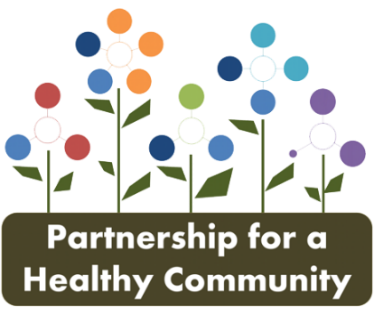 Partnership for a Healthy Community Website: https://healthyhoi.wildapricot.org/ Meeting Information and Data Tracking: Data sheets will be shared at each meeting by data support person, Amanda SmithMental Health https://healthyhoi.wildapricot.org/2020-22-Mental-HealthSubstance Use: https://healthyhoi.wildapricot.org/2020-22-Substance-Use Discussion Boards: https://healthyhoi.wildapricot.org/discussions AGENDAIntroductionsAnnual Meeting Review - Partnership for a Healthy Community - ANNUAL MEETINGS (wildapricot.org)CHNA Update & Next StepsDraft CHNA complete2023-2025 Priority Health Areas Selected- Healthy Eating & Active Living, Mental Health, ObesityCancer and Substance Use- will move to Performance Management for 2023-2025Next Chair Recommendations- Board is creating a ‘roles and responsibilities’ outline for those who may be interested in chairing a priority area; knowledge of priority area, ability to run effective meetings, and time to dedicate 4+ hours/week; please send recommendations to Holly Bill or Amy Roberts to be passed to the Partnership Board for considerationNew evidence-based goals & objectives- Ad hoc committee is working on creating a toolkit to support choosing new goals & objectives that will meet requirements for hospitals and health departments988 Suicide Prevention Lifeline LaunchAction Teams Updates, Successes, & ChallengesUpdated Meeting Structure: Every other month- Full committee/Sub-committees; Schedule posted on healthyhoi.org2022 MeetingsJanuary 31, 2022 - Virtual Meeting February 2022 - No Committee Meeting; Priority Action Team Meetings OnlyMarch 28, 2022 - Virtual Meeting April 2022 - No Committee Meeting; Priority Action Team Meetings OnlyMay 23, 2022 - Virtual Meeting  May 24, 2022 – Annual Meeting of Partnership Board June 2022 - No Committee Meeting; Priority Action Team Meetings OnlyJuly 25, 2022 – Virtual Meeting August 2022 - No Committee Meeting; Priority Action Team Meetings OnlySeptember 26, 2022 - Virtual Meeting October 2022 - No Committee Meeting; Priority Action Team Meetings OnlyNovember 28, 2022 - Virtual Meeting December - NO MEETING - HOLIDAY BREAKMember Announcements: Please feel free to share relevant information & announcementsPeoria Recovery Project Update- DeniseWhitney’s Walk for Life- Holly- Raise funds and awareness for suicide prevention at Hult Center; Saturday, July 30, 2022 at Jubilee State Park- Register or donate at www.whitneyswalk.com Next Meeting Date: Monday, September 26, 2022 at Peoria City/County Health Department; no virtual or call-in option available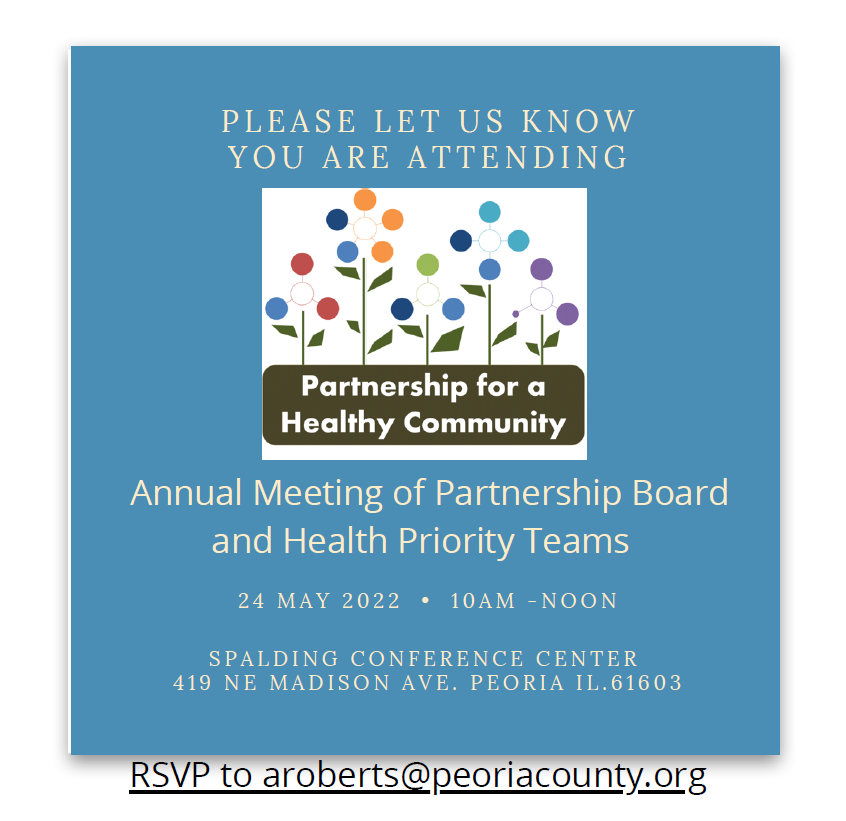 Objective UpdateAction Items/Follow-UpsIncrease Mental Health First Aid Certifications by 10% (Joan Montoya) If you are interested in being trained or hosting a training for you agency please visit Partnership for a Healthy Community - Mental Health & Youth Mental Health First Aid Trainings (wildapricot.org)Increase suicide prevention education for youth and adults by 10% (Hannah Chapman/Mike Kennedy) Please let the team know if you are interested in joining this group or know of any other suicide prevention/postvention resources that serve tri-county.Increase number of trauma informed schools by 10% (Michele Carmichael)Please visit this link to view updates for this group:  Partnership for a Healthy Community - Trauma-Responsive Schools (wildapricot.org)If you are interested in the free trauma trainings please visit the virtual learning community here: REACH Learning and Resource Hub — Center for Childhood ResilienceIncrease behavioral health integration by 10% (Tim Bromley)No updates at this time.Reduce overdose through Narcan by increasing distribution by 10% (Elizabeth Hensold/Katy Endress)No updates at this time but dashboard can be viewed at the link provided.Opioid Awareness (arcgis.com)Increase stable housing for frequent utilizers (Kate Green); Frequent Utilizers & Crisis response (Kelly Walsh)Increase number of schools who participate in Rx Drug Safety Mass media campaigns for binge drinking and underage drinking (Kerri Viets)Increase number of students certified as Peer Educators by 10% (Holly) 